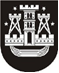 KLAIPĖDOS MIESTO SAVIVALDYBĖS TARYBASPRENDIMASDĖL Klaipėdos miesto savivaldybės TARYBOS 2014 M. RUGSĖJO 15 D. sprendimo Nr. T2-227 „Dėl biudžetinės įstaigos Klaipėdos miesto globos namų socialinės globos paslaugos papildomų įkainių nustatymo“ pripažinimo netekusiu galios2015 m. liepos 10 d. Nr. T2-165KlaipėdaVadovaudamasi Lietuvos Respublikos vietos savivaldos įstatymo 18 straipsnio 1 dalimi, Socialinės globos normų aprašo 4 priedu, patvirtintu Lietuvos Respublikos socialinės apsaugos ir darbo ministro 2007 m. vasario 20 d. įsakymu Nr. A1-46 „Dėl Socialinės globos normų aprašo patvirtinimo“, ir atsižvelgdama į Socialinių paslaugų priežiūros departamento prie Socialinės apsaugos ir darbo ministerijos 2015 m. balandžio 20 d. Klaipėdos miesto globos namų teikiamos socialinės globos kokybės vertinimą Nr. ĮVP-27, Klaipėdos miesto savivaldybės taryba nusprendžia:1. Pripažinti netekusiu galios Klaipėdos miesto savivaldybės tarybos 2014 m. rugsėjo 15 d. sprendimą Nr. T2-227 „Dėl biudžetinės įstaigos Klaipėdos miesto globos namų socialinės globos paslaugų papildomų įkainių nustatymo“.2. Skelbti šį sprendimą Teisės aktų registre ir Klaipėdos miesto savivaldybės interneto svetainėje.Savivaldybės merasVytautas Grubliauskas